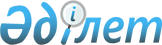 Қазақстан Республикасы Үкіметінің 1997 жылғы 30 маусымдағы N 1037 қаулысына толықтыру енгізу туралы
					
			Күшін жойған
			
			
		
					Қазақстан Республикасы Үкіметінің Қаулысы 2000 жылғы 6 мамыр N 675.
Күші жойылды - ҚР Үкіметінің 2008 жылғы 12 маусымдағы N 578 Қаулысымен.



      


Ескерту. Қаулының күші жойылды - ҚР Үкіметінің 2008.06.12. 




 N 578 


 (қолданысқа енгізілу тәртібін 


 3-тармақтан 


 қараңыз) Қаулысымен.



      1999 жылдың 15 желтоқсанында Брюссель қаласында (Бельгия Корольдігі) қол қойылған Қазақстан Республикасының Үкіметі мен Көмір және Болат жөніндегі Еуропалық Бірлестік (КБЕБ) арасындағы Болаттан жасалған белгілі бір бұйымдармен сауда жөніндегі келісімді іске асыру және Қазақстан мен КБЕБ арасындағы өзара сауданы ұлғайту мақсатында Қазақстан Республикасының Үкіметі қаулы етеді: 



      1. "Қазақстан Республикасында тауарлардың (жұмыстардың, қызмет көрсетулердің) экспорты мен импортын лицензиялау туралы" Қазақстан Республикасы Үкіметінің 1997 жылғы 30 маусымдағы N 1037  
 P971037_ 
  қаулысына (Қазақстан Республикасының ПҮКЖ-ы, 1997 ж., N 29, 266-құжат) мынадай толықтыру енгізілсін:

     көрсетілген қаулының 6-қосымшасы мынадай мазмұндағы жолдармен толықтырылсын:

"SA Парақтық прокат   7208 10 000        1999 жылғы 15 желтоқсанда  SA 1 орамдары         7208 25 000        қол қойылған Қазақстан



                      7208 26 000        Республикасының Үкіметі мен

                      7208 27 000         Көмір және Болат жөніндегі



                      7208 36 000         Еуропалық Бірлестік



                      7208 37 900         арасындағы                                       7208 38 900                         



                      7208 39 900                  



                                           Болаттан жасалған



                       7211 14 100         белгілі бір        



                       7211 19 200         бұйымдармен сауда



                                           жөніндегі келісім

                       7219 11 000



                       7219 12 100



                       7219 12 900



                       7219 13 100



                       7219 13 900



                       7219 14 100



                       7219 14 900

                       7225 20 200



                       7225 30 000

SA  1а қайталама       7208 37 100



прокаттауға            7208 38 100



арналған орамдар       7208 39 100

SA 2 Қалың парақты     7208 40 100



болат                  7208 51 100



                       7208 51 300          



                       7208 51 500



                       7208 51 910



                       7208 51 990



                       7208 52 100



                       7208 52 910



                       7208 52 990



                       7208 53 100



                       7211 13 000

SA 3 Басқа да          7208 40 900

парақты прокат         7208 53 900

                       7208 54 100

                       7208 54 900

                       7208 90 100

                       7209 15 000

                       7209 16 100

                       7209 16 900

                       7209 17 100

                       7209 17 900

                       7209 18 100

                       7209 18 910

                       7209 18 990

                       7209 25 000

                       7209 26 100

                       7209 26 900

                       7209 27 100

                       7209 27 900

                       7209 28 100

                       7209 28 900

                       7209 90 100

                       7210 11 100

                       7210 12 110

                       7210 12 190

                       7210 20 100

                       7210 30 100

                       7210 41 100

                       7210 49 100

                       7210 50 100

                       7210 61 100

                       7210 69 100

                       7210 70 310

                       7210 70 390

                       7210 90 310

                       7210 90 330

                       7210 90 380

                       7211 14 900  

                       7211 19 900

                       7211 23 100

                       7211 23 510

                       7211 29 200

                       7211 90 110

                       7212 10 100 

                       7212 10 910

                       7212 20 110

                       7212 30 110

                       7212 40 100

                       7212 40 910

                       7212 50 310

                       7212 50 510

                       7212 60 110

                       7212 60 910

                       7219 21 100

                       7219 21 900

                       7219 22 100

                       7219 22 900

                       7219 23 000

                       7219 24 000

                       7219 31 000

                       7219 32 100

                       7219 32 900

                       7219 33 100

                       7219 33 900

                       7219 34 100

                       7219 34 900

                       7219 35 100

                       7219 35 900

                       7225 40 800".

 



      2. Қазақстан Республикасының Сыртқы істер министрлігі осы қаулының 

күшіне енгендігі туралы КБЕБ-ті хабардар етсін және пайдаланатын 

мөртаңбалары мен қол қою үлгілерімен бірге Еуропалық Қоғамдастық 

Комиссиясына, экспортқа лицензиялар мен шығу тегі сертификаттарын беруге 

және тексеруге өкілеттік берілген, Қазақстан Республикасының құзыретті 

органдарының атаулары мен мекен-жайларын жіберсін.

     3. Осы қаулы қол қойылған күнінен бастап күшіне енеді және жариялауға 

жатады.

     Қазақстан Республикасының

        Премьер-Министрі

     Оқығандар:

    Қобдалиева Н.М.

    Орынбекова Д.К.      

					© 2012. Қазақстан Республикасы Әділет министрлігінің «Қазақстан Республикасының Заңнама және құқықтық ақпарат институты» ШЖҚ РМК
				